I. Информационная часть. 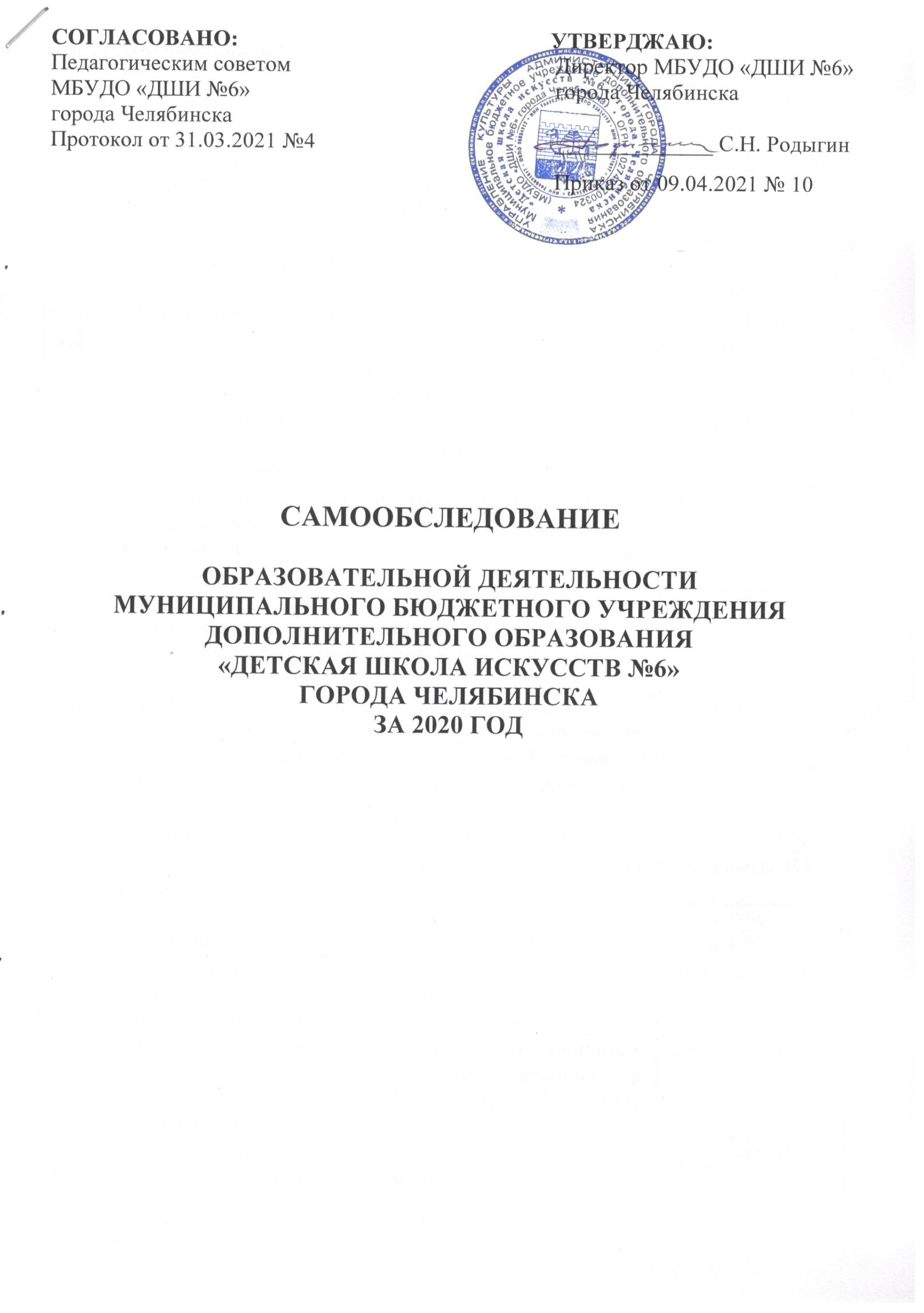 Показатели деятельности МБУДО «ДШИ №6» города Челябинска, подлежащей самообследованию, за 2020 годII. Аналитическая часть. Основная цель деятельности школы в 2020 году – создание условий для повышения качества образования и профессиональной компетентности преподава-телей  в  реализации  дополнительных  предпрофессиональных  и общеразвивающихпрограмм в области искусства.Тема: совершенствование форм и методов взаимодействия субъектов образовательного процесса в условиях нестабильной эпидемиологической обстановки. Организационная деятельность.В связи с пандемией коронавирусной инфекции и объявлением режима самоизоляции взаимодействие преподавателей, администрации, обучающихся и их родителей организовано в основном в дистанционном формате: разработаны и утверждены Положение о реализации программ с применением дистанционного обучения, Положение об организации образовательного процесса МБУДО «ДШИ №6» в период карантина, План работы на период с 6.04.2020 с применением ЭСО и ДО, методические рекомендации для преподавателей, формы отчётности для переподавателей (индивидуальные и групповые занятия) всеми родителями написаны заявления о переходе на дистационное обучение;на официальном сайте ДШИ №6 сформирован раздел «Дистанционное обучение» с вкладками по отделениям (https://chel-dshi6.ru/distance/)в мессенджере Viber и социальной сети «ВКонтакте» сформированы группы по классам и преподавателям, через которые велось взаимодействие между администрацией школы, преподавателями, обучающимися и родителями;все аттестационные мероприятия проведены в режиме онлайн-конференций по Zoom и Skуpe;преподавателями сформированы архивы аудио- и видеозаписей, фотоматериалов с письменными работами обучающихся за период самоизоляции.Приёмная кампания проведена с применением дистанционных технологий в сроки, установленные приказом Минкультуры России от 21.05.2020 №553 «О сроках приема на обучение по дополнительным предпрофессиональным программам в области искусств на 2020/2021 учебный год» - с апреля по ноябрь 2020 года включительно.В 2020 году проведено 4 общих собрания трудового коллектива:24.01.2020 – «Об электронных трудовых книжках»24.03.2020 – «Санитарно-гигиенические основы организации  образовательного процесса ДШИ №6 в 2020 году»27.03.2020 – «Об особенностях функционирования ДШИ №6 в условиях угрозы распространения короновирусной инфекции»17.08.2020 – «Подготовка к новому учебному году в период пандемии»Проведено 7 заседаний педагогического совета:09.01.2020 – «Анализ работы за I полугодие 2019-2020 учебного года»;05.02.2020 – «Организация образовательного процесса в период карантина»;20.03.2020 – «Реализация ДПП и ДОП с применением электронных средств обучения и дистанционных образовательных технологий» (тематический);11.06.2020 – «Итоги деятельности ДШИ №6 в 2019-2020 учебном году»;31.08.2020 – «Работа в школе в период распространения коронавирусной инфекции: план на 2020-2021 учебный год»;05.11.2020 – «Преподаватель, учащийся и его семья в культурологическом аспекте музыкальной педагогики» (тематический)31.12.2020 – «Итоги деятельности ДШИ №6 в 2020 году: результаты, проблемы, перспективы».Состоялось 12 методических совещаний с преподавателями:21.01.2020 – «Подготовка к отчетному концерту»24.03.2020 – «Работа учреждения в период самоизоляции, организация дистанционных форм работы»14.04.2020 – «Организация конкурсной деятельности учащихся в заочной форме» (онлайн);28.04.2020 – «Организация промежуточной и итоговой аттестации учащихся в 2019-2020 учебном году в дистанционной форме» (онлайн);31.05.2020 – «Обобщение опыта работы в дистанционный период: анализ форм и методов работы» (онлайн);8.06.2020 – «Итоги работы отделений ДШИ №6 в 2020-2021 учебном году» (с руководителями методических объединений преподавателей);10.06.2020 – «Подготовка  документов  к  аттестации  на  первую  и  высшую  квалификационную категорию»; 19.08.2020 – «Организация работы методических объединений преподавателей в 2020-2021 учебном году» (с руководителями методических объединений преподавателей);22.09.2020 – «Анализ форм и методов работы с обучающимися с родителями в условиях дистанционного обучения»;20.10.2020 – «Оформление документации обучающихся»;03.11.2020 – «Итоги работы в I четверти 2020-2021 учебного года» (с руководителями методических объединений преподавателей);30.12.2020 – «Анализ деятельности в 2020 году, планирование работы на 2021 год».Проведены заседания методических объединений преподавателей:23.03.2020 – «Результаты учебной деятельности в III четверти 2019-2020 учебного года»27.03.2020 – «Организация учебной деятельности в дистанционном формате»1-5.06.2020 – «Итоги работы в 2019-2020 учебном году»; 17-28.08.2020 – «Подготовка к 2020-2021 учебному году, планирование работы»09-29.09.2020 – «Утверждение документации на 2020-2021 учебный год. Подготовка к внеклассным мероприятиям»5.11.2020 – «Результаты учебной деятельности в I четверти 2020-2021 учебного года»29.12.2020 – «Результаты учебной деятельности во II четверти 2020-2021 учебного года»Учебная деятельность.В 2020 году завершена реализация дополнительных общеразвивающих программ:«Инструментальные классы» (7 лет обучения);«Хоровое пение» (7 лет обучения);«Основы музыкального исполнительства» (3 года обучения).Продолжена реализация дополнительных общеразвивающих программ художест- венно-эстетической направленности:«Инструментальные классы» (5 лет обучения);«Хоровое пение» (5 лет обучения);«Сольное пение» (5 лет обучения); «Инструменты эстрадного оркестра» (5 лет обучения);«Основы музыкального исполнительства (по инструментам)» (4 года обучения);«Основы музыкального исполнительства (хоровое пение)» (4 года обучения).Продолжена реализация дополнительных предпрофессиональных программ в области музыкального искусства:«Фортепиано» (8 лет обучения);«Струнные инструменты» (8 лет обучения);«Хоровое пение» (8 лет обучения);«Народные инструменты» (8 лет обучения, 5 лет обучения);«Духовые и ударные инструменты» (8 лет обучения, 5 лет обучения).С 01.09.2020 начата реализация дополнительной предпрофессиональной программы «Инструменты эстрадного оркестра» (5 лет обучения).Методическая деятельность преподавателей.Разработка учебных программВ соответствии с анализом данных «Мониторинга потребностей населения в программах дополнительного образования», проведённого в 2019 году, с 1 сентября 2020 года открыта дополнительная предпрофессиональная программа «Инструменты эстрадного оркестра» сроком освоения 5 лет, разработанная в соответствии с федеральными государственными требованиями в области музыкального искусства.Для реализации предпрофессиональных программ в области музыкального искусства, в соответствии с федеральными государственными требованиями в области музыкального искусства, преподавателями школы разработаны программы учебных предметов:«Специальность и чтение с листа: ударные инструменты» (предмет обязательной части, срок освоения 5 лет);«Ансамбль: ударные инструменты» (предмет обязательной части, срок освоения 5 лет).Во исполнение плана устранения недостатков НОКО 2019 года, для обучающихся с ОВЗ разработана программа учебного предмета «Музыкальный инструмент: фортепиано» дополнительной общеразвивающей программы «Инструментальные классы» (5 лет обучения).Участие преподавателей и учащихся в мастер-классах:сентябрь . – консультации и прослушивания учащихся в рамках V Всероссийского творческого проекта «Творческая школа» (на базе ЮУрГИИ им. П.И. Чайковского, г. Челябинск): Смирнов А.Ю. – Тучина  София,  Пухова  Любовь  (преподаватель  Николаева М.П., концертмейстер Кузнецова Ю.Ю.)Слуева О.В. – Валов Константин (преподаватель Гаврикова Г.В.)Голденко И.В. – Жуматова София, дуэт Жуматовой Софии и Живлаковой Елизаветы (преподаватель Панова Л.И., концертмейстер Фаер И.Б.)26-29.10.2020 г. – участие в мастер-классах V Всероссийского творческого проекта «Творческая школа» (ЮУрГИИ им. П.И. Чайковского):Валов Константин – мастер-класс О.В. Слуевой (преподаватель Г.В. Гаврикова)дуэт Живлаковой Елизаветы и Жуматовой Софии – местер-класс И.В. Голденко (преподаватель Панова Л.И., концертмейстер Фаер И.Б.)Жуматова София – мастер-класс И.В. Голденко (преподаватель Панова Л.И., концертмейстер Фаер И.Б.)Пухова Любовь –  мастер-класс  А.Ю.  Смирнова  (преподаватель  Николаева М.П., концертмейстер Кузнецова Ю.Ю.)Тучина София – мастер-класс А.Ю. Смирнова (преподаватель Николаева М.П., концертмейстер Кузнецова Ю.Ю.)Методические разработки для преподавателей, учащихся и родителей:    методическая разработка для учащихся 1 класса дополнительных предпрофессиональных программ сроком обучения 5 лет «Сольфеджио. Рабочая тетрадь. Часть II» - Ваганова Ю.Н., апрель 2020 г.    методические рекомендации для родителей «Подготовка к обучению детей в детской школе искусств» - Ковалевская Н.Е., октябрь 2020 г.    методические рекомендации  для преподавателей «Проблемы постановки игрового аппарата и их решение в классе виолончели на начальном этапе обучения» - Николаева М.П., октябрь 2020 г.    итоговая квалификационная работа в рамках профессиональной переподготовки «Организация помощи молодому преподавателю детской школы искусств» - Ваганова Ю.Н., ноябрь 2020 г.    методическая разработка для преподавателей хорового класса «Основные методы развития звуковысотного слуха в детском хоре» - Ковалевская Н.Е., ноябрь 2020 г.    сборник аранжировок для инструментального ансамбля эстрадного отделения ДШИ «Пять пьес из репертуара Стефана Грапелли и Джанго Рейнхардта» - Храмыцких В.В., ноябрь 2020 г.    методическая разработка для преподавателей фортепиано «Некоторые аспекты развития музыкальной памяти у учащихся средних и старших классов ДШИ» - Фаер Е.В., ноябрь 2020 г.    методическая разработка классного часа для учащихся младших и средних классов ДШИ «Хоровая музыка Людвига Бетховена: к юбилею великого композитора» - Ковалевская Н.Е., декабрь 2020 г.Открытые уроки:  15.12.2020 – творческий урок по сольфеджио «Новогодний переполох» для учащихся 2 класса ДОП «Инструментальные классы» - Кузнецова Ю.Ю.   27.12.2020 – интегрированный творческий урок по сольфеджио и слушанию музыки   «Новогодний   переполох»   для   учащихся    3    классов   дополнительных  предпрофессиональных программ – Чухарева О.В.Участие преподавателей в конференциях, семинарах, конкурсах:  29.02.2020 – Всероссийская научно-методическая конференция «Музыкальное образование в XXI веке: опыт и развитие, актуальные проблемы и перспективы»     (г. Москва) – Фаер И.Б. «Сохранение традиций русской исполнительской школы. Работа над звуком в классе фортепиано как способ развития комплекса музыкальных способностей»    май 2020 г. – Международный конкурс искусств «MuzART», номинация «Методическая разработка» (г. Вологда) – Митрова Ю.Г., лауреат III степени   сентябрь  2020 г.  –  II   Международная   методико-педагогическая  конференция «Актуальные проблемы музыкального образования» (г. Санкт-Петербург) – Фаер И.Б. «Историко-культурологическое развитие педагогики и ее подвида музыкальной педагогики на протяжении Раннего Средневековья»    1-15.10.2020 г. – областной конкурс «Лучшее творческое мероприятие» (УМЦ), презентация «Как рождаются новые творческие формы» - коллектив преподавателей ДШИ №6, диплом Лауреата в номинации «Презентация»Публикации методических работ преподавателей:   Фаер И.Б. «Сохранение традиций русской исполнительской школы. Работа над звуком в классе фортепиано как способ развития комплекса музыкальных способностей» // Всероссийская научно-методическая конференция «Музыкальное образование в XXI веке: опыт и развитие, актуальные проблемы и перспективы» (г. Москва), сб. ст. по итогам конференции, февраль 2020 г.   Фаер И.Б. «Историко-культурологическое развитие педагогикии ее подвида музыкальной педагогики на протяжении Раннего Средневековья» // II Международная методико-педагогическая конференция «Актуальные проблемы музыкального образования», сб. статей по итогам конференции, сентябрь 2020 г.   Ваганова Ю.Н. «Спасибо за Победу!» // Внедрение цифровых образовательных технологий в практику дополнительного образования: психология онлайн-общения. – электронный сборник материалов заочного методического объединения                          (г. Екатеринбург), ноябрь .Публикации исследовательских работ обучающихся:   Феоктистова Анна (руководитель Кузнецова Ю.Ю.) «Песни войны» // «Эрудит XXI века» - сборник реферативно-исследовательских работ учащихся детских школ искусств Челябинской области (г. Челябинск, УМЦ), октябрь .   Галимова Диана (руководитель Кузнецова Ю.Ю.) «Один день из жизни композитора» // сборник работ участников I Международного конкурса творческих работ, посвященного 250-летию со дня рождения Л. Бетховена, среди обучающихся детских музыкальных школ, детских школ искусств и иных образовательных учреждений (г. Санкт-Петербург), ноябрь .   Зуева Вероника (руководитель Чухарева О.В.) «Кругом война, а музы не молчат (о героях театральных сцен)» // «Первые шаги в науке»: сборник материалов XVIII Городской научно-практической конференции НОУ детских школ искусств (г. Челябинск, вып. 16), декабрь 2020 г.     Феоктистова Анна (руководитель Кузнецова Ю.Ю.) «”Катюша” и её “подруги” – фронтовые песни» // «Первые шаги в науке»: сборник материалов XVIII Городской научно-практической конференции НОУ детских школ искусств (г. Челябинск, вып. 16), декабрь 2020 г. Участие в экспертной деятельности:   преподаватель Н.В. Стручкова является руководителем секции фортепиано Городского ресурсного центра ДШИ;   преподаватель Ю.Н. Ваганова в 2020 году была членом комиссии по экспертизе результатов педагогической деятельности при аттестации на первую и высшую квалификационную категорию.Мероприятия по выявлению и поддержке одарённых обучающихся.В 2020 году обучающиеся дополнительных предпрофессиональных и общеразвивающих образовательных программ активно принимали участие в конкурсных мероприятиях как школьного, так и внешкольного уровней. В 2020 году стипендию Управления культуры Администрации города Челябинска получила Жуматова София (преподаватель Л.И. Панова).Культурно – просветительские мероприятия.Мероприятия, проведенные в ДШИ №6:25.01.2020 – «Музыкальная гостиная» - класс-концерт Н.Н. Рыбаковой, профессора ЮУрГИИ им. П.И. Чайковского;04.02.2020 – «Музыкальная гостиная» - сольный концерт Андрея Похлебаева, выпускника ДШИ №6;26.02.2020-10.03.2020 – стендовая презентация тематической выставки «Россия, которую мы защищаем»;25.02-9.03.2020 – выставка художественного творчества сотрудников ДШИ №6 «Мама может всё, что угодно»;6.03.2020 – концерт учащихся «Весеннее настроение»;10.03.2020 – «Музыкальная гостиная» - концерт ансамблевой музыки в исполнении преподавателей ЮУрГИИ им. П.И. Чайковского Е.М. Валеевой и О.В. Черновой;3-11.05.2020 – участие в акции памяти «Окна Победы»;15-30.05.2020 – благотворительная акция «Здравствуй, лето!» в рамках социального проекта «Горячее сердце» (совместно с Центром помощи детям-сиротам «Солнечный»);15-30.08.2020 – благотворительная акции «Скоро в школу» в рамках социального проекта «Горячее сердце» (совместно с Центром помощи детям-сиротам «Солнечный»);1-15.09.2020   –   стендовая   презентация    тематической    выставки    «Челябинск  музыкальный»;22.09.2020 – тематический час «Мой Челябинск, я горжусь тобой» (совместно с Детской библиотекой №7);26.09.2020-05.10.2020 – вернисаж семейного художественного творчества огбучающихся и их родителей «Музыка осени»;16.09.2020-01.10.2020 – стендовая презентация «Музыка нас связала», посвященная Международному Дню музыки);23.10.2020 – тематический час «Судьба и Родина – едины» (совместно с Детской библиотекой №7)25.11.2020 – интерактивная игра «Главное слово в любом языке», посвященная Дню матери (совместно с Детской библиотекой №7)7.12.2020 – тематический час «Конституция России» (совместно с Детской библиотекой №7).Мероприятия, проведенные на площадках города Челябинска:28.01.2020 – концерт-беседа «Герои южных морей», совместно с Детской библиотекой №7, в зале библиотеки;17.03.2020 – отчётный концерт ДШИ №6 «Мир нужен всем!», в зале ДК ОАО «ЧТПЗ» Мероприятия, проведенные на интернет-площадках:публикация информационных материалов на официальном сайте ДШИ №6 https://chel-dshi6.ru/ (в течение года);размещение образовательного контента в официальной группе ДШИ №6 в социальной сети «Вконтакте» https://vk.com/dchi6 (в течение года)3-11.05.2020 – песенный флэшмоб «Спасибо за Победу!» 15-25.05.2020 – творческий проект по профориентации дошкольников и младших школьников Ленинского района г. Челябинска «В дружбе с музыкой» 1-3.06.2020  -  творческий проект «Выпускной марафон-2020»06.06.2020 – знакомство с проектом «Голоса молодых. Почитай Пушкина»;12.06.2020 – концерт патриотической песни «Во славу Родины», посвящённый Дню России;19.06.2020 – участие в международной акции «Сад Памяти»;22.06.2020 – просмотр виртуальной экскурсии по Ленинскому району «Здесь жил разведчик» в социальной сети «ВКонтакте»;19.06.2020- 2020   –   социальный     просветительский    проект    «Летняя    школа безопасности для детей и родителей» (8 тематических занятий), создание на сайте школы вкладки «Страничка безопасности» (https://chel-dshi6.ru/safety/)08.07.2020 – воспитательно-художественный проект «Семейная библиотека ДШИ6» и «Семейный кинозал», посвященный Дню семьи, любви и верности;22.08.2020 – онлайн-концерт «Дефиле под Флагом», посвященный дню российского флага;01.09.2020 – онлайн-концерт «365 дней с Музыкой»;25.09.2020 – онлайн-концерт «Челябинские композиторы – детям»;18.09.2020 – музыкальная  мульт-викторина  «Правонарушения  в  мультиках» (группы по классам в Viber);29.11.2020 – «День матери» - концерт, посвященный празднику;09.12.2020 – «Сильные духом, вам посвящается» - концерт, посвященный декаде инвалидов;10.12.2020 – «Моя конституция, моя Россия!» - концерт;13.12.2020 – III школьный фестиваль «Музыкальный сюрприз»;27.12.2020 – «Новогодняя сказка» - сказка-концерт.Информационные материалы и продукты творческой деятельности учащихся, преподавателей и родителей регулярно публикуются на официальном сайте ДШИ №6 https://chel-dshi6.ru/. Образовательный контент размещается также в официальной группе ДШИ №6 в социальной сети «Вконтакте» https://vk.com/dchi6. На 01.01.2021 количество подписчиков группы составляло 359 человек. Работа с родителями.В 2020 году проведены 3 заседания Совета школы:14.02.2020 – «О подготовке к отчётному концерту школы»19.03.2020 - «Выдвижение кандидатур на соискание стипендий для одарённых детей»05.06.2020 – «Приоритетные направления деятельности ДШИ 6 в 2020-2021 году»Проведено 12 родительских собраний:18-19.01.2020 – общешкольное родительское собрание «Об использовании финансо-вых средств по добровольным пожертво ваниям за 2019 год» (С.Н. Родыгин)31.08.2020 – собрания для родителей первоклассников «В дружбе с музыкой – организация взаимодействия субъектов педагогического процесса» (Чухарева О.В.), «Знакомство с педагогом» (Жиенова А.С.), «Вместе с музыкой» (Медведева А.Р.)29.10.2020 – собрание для родителей выпускников «Выпускной класс – задачи и перспективы» (Кузнецова Ю.Ю.)30.10.2020 – собрание для родителей отделения «Как важно иметь личный инструмент» (Медведева А.Р.)14.11.2020 – беседа для родителей и детей отделения «Я – пешеход: как правильно вести себя на дороге» (Киреева Н.Г.)20.12.2020 – собрание для родителей класса «Воображение и его роль в жизни ребенка» (Фаер Е.В.)23.12.2020 – собрание для родителей отделения «Итоги первого полугодия» (Жиенова А.С.)26.12.2020 – собрание для родителей отделения с творческим показом «Новогоднее поздравление и итоги I полугодия» (Киреева Н.Г.), собрание для родителей класса с творческим показом «Развитие образно-эмоционального восприятия музыкального произведения. Помощь родителей в развитии детей» (Стручкова Н.В.)29.12.2020 – собрание для родителей класса с творческим показом «В новый год – с музыкой» (Митрова Ю.Г.)Учащиеся детской школы искусств № 6 вместе с родителями и преподавателями до режима самоизоляции и после его частичной отмены посещали выставки в Государственном историческом музее Южного Урала и Челябинском государственном музее изобразительных искусств, спектакли и концерты в учреждениях культуры города Челябинска: концертного зала им. С. Прокофьева, зала камерной и органной музыки «Родина», театра оперы и балета им. М.И.Глинки, большого концертного зала ЮУрГИИ им. П. Чайковского; концертного зала им. Б. Смирнова в ЧГИК; концерты в рамках курсов повышения квалификации; мастер-классы профессоров ВУЗов. Проведение внутренней оценки качества оказания образовательных услуг.На протяжении 2020 года трижды проведена «Независимая оценка качества оказания услуг» в ДШИ №6 с помощью онлайн-анкеты, размещённой на официальном сайте МБУДО «ДШИ №6». По результатам независимой оценки большинство родителей и законных представителей учащихся школы удовлетворены качеством оказания образовательных услуг в ДШИ №6. По итогам деятельности учреждения в 2020 году необходимо отметить высокий уровень организации учебной, методической, концертно-просветительской и воспитательной работы в условиях нестабильной санитарно-эпидемиологической обстановки, слаженную работу педагогического коллектива, активное участие преподавателей, обучающихся и родителей в мероприятиях, укрепление системы взаимодействия между субъектами образовательного процесса посредством новых (преимущественно дистанционных) форм. № п/пПоказателиЕдиница измерения1.Образовательная деятельность1.1Общая численность учащихся, в том числе:420 человек1.1.1Детей дошкольного возраста (6,5 лет)11 человек1.1.2Детей младшего школьного возраста (7-10лет)195 человек1.1.3Детей среднего школьного возраста (11-14 лет)169 человека1.1.4Детей старшего школьного возраста (15-18 лет)45 человека1.2Численность учащихся, обучающихся по образовательным программам по договорам об оказании платных образовательных услуг0 человек1.3Численность/удельный вес численности учащихся, занимающихся в 2 и более объединениях (кружках, секциях, клубах), в общей численности учащихся0 чел/ 0%1.4Численность/удельный вес численности учащихся с применением дистанционных образовательных технологий, электронного обучения, в общей численности учащихся0 чел/ 0%1.5Численность/удельный вес численности учащихся по образовательным программам для детей с выдающимися способностями, в общей численности учащихся0 чел/ 0%1.6Численность/удельный вес численности учащихся по образовательным программам, направленным на работу с детьми с особыми потребностями в образовании, в общей численности учащихся, в том числе:0 чел/ 0%1.6.1Учащиеся с ограниченными возможностями здоровья0 человек/ 0 %1.6.2Дети-сироты, дети, оставшиеся без попечения родителей4 человека/ 1%1.6.3Дети-мигранты0 чел/ 0 %1.6.4Дети, попавшие в трудную жизненную ситуацию0 чел/ 0 %1.7Численность/ удельный вес численности учащихся, занимающихся учебно-исследовательской, проектной деятельностью, в общей численности учащихся10 человек/ 2,4%1.8Численность/удельный вес численности учащихся, принявших участие в массовых мероприятиях (конкурсы, соревнования, фестивали, конференции), в общей численности учащихся, в том числе:259 человек/61,7%1.8.1На муниципальном уровне43 человека/10,2%1.8.2На региональном (областном) уровне26 человека/6,2%1.8.3На межрегиональном уровне6 человек/1,4%1.8.4На федеральном (всероссийском) уровне76 человек/17,6%1.8.5На международном уровне108 человек/25,7%1.9Численность/удельный вес численности учащихся-победителей и призеров массовых мероприятий (конкурсы, соревнования, фестивали, конференции), в общей численности учащихся, в том числе:130 человек/ 31%1.9.1На муниципальном уровне11 человек/ 2,6%1.9.2На региональном (областном) уровне4 человека/ 1%1.9.3На межрегиональном уровне1 человек/ 0,25%1.9.4На федеральном (всероссийском) уровне40 человек/ 10%1.9.5На международном уровне74 человека/17,6%1.10Численность/удельный вес численности учащихся, участвующих в образовательных и социальных проектах, в общей численности учащихся, в том числе:0/0%1.10.1Муниципального уровня0/0%1.10.2Регионального уровня0/0%1.10.3Межрегионального уровня0/0%1.10.4Федерального уровня0/0%1.10.5Международного уровня0/0%1.11Количество массовых мероприятий, проведенных образовательной организацией, в том числе:0 единиц1.11.2На региональном уровне0 единиц1.11.3На межрегиональном уровне0 единиц1.11.4На федеральном уровне0 единиц1.11.5На международном уровне0 единиц1.12Общая численность педагогических работников32 человека1.13Численность/ удельный вес численности педагогических работников, имеющих высшее образование, в общей численности педагогических работников23 человека/ 72%1.14Численность/ удельный вес численности педагогических работников, имеющих высшее образование педагогической направленности (профиля), в общей численности педагогических работников23 человека/ 72%1.15Численность/удельный вес численности педагогических работников, имеющих среднее профессиональное образование, в общей численности педагогических работников9 человек/ 28%1.16Численность/удельный вес численности педагогических работников, имеющих среднее профессиональное образование педагогической направленности (профиля), в общей численности педагогических работников9 человек/ 28%1.17Численность/удельный вес численности педагогических работников, которым по результатам аттестации присвоена квалификационная категория в общей численности педагогических работников, в том числе:30 человек/ 93,8% 1.17.1Высшая22 человека/68,8%1.17.2Первая8 человек/ 25%1.18Численность/удельный вес численности педагогических работников в общей численности педагогических работников, педагогический стаж работы которых составляет:17 человек/ 53,1%1.18.1До 5 лет2 человека/ 6,2%1.18.2Свыше 30 лет15 человек/ 46,9%1.19Численность/удельный вес численности педагогических работников в общей численности педагогических работников в возрасте до 30 лет2 человека/ 6%1.20Численность/удельный вес численности педагогических работников в общей численности педагогических работников в возрасте от 55 лет28 человек/ 84%1.21Численность/удельный вес численности педагогических и административно-хозяйственных работников, прошедших за последние 5 лет повышение квалификации/профессиональную переподготовку по профилю педагогической деятельности или иной осуществляемой в образовательной организации деятельности, в общей численности педагогических и административно-хозяйственных работников32 человека/ 100%1.22Численность/удельный вес численности специалистов, обеспечивающих методическую деятельность образовательной организации, в общей численности сотрудников образовательной организации31 человек/ 96,9%1.23Количество публикаций, подготовленных педагогическими работниками образовательной организации:1.23.1За 3 года7 единиц1.23.2За отчетный период4 единицы1.24Наличие в организации дополнительного образования системы психолого-педагогической поддержки одаренных детей, иных групп детей, требующих повышенного педагогического вниманиянет2.Инфраструктура2.1Количество компьютеров в расчете на одного учащегося0,01 единицы2.2Количество помещений для осуществления образовательной деятельности, в том числе:202.2.1Учебный класс192.2.2Лаборатория02.2.3Мастерская02.2.4Танцевальный класс02.2.5Спортивный зал02.2.6Бассейн02.3Количество помещений для организации досуговой деятельности учащихся, в том числе:02.3.1Актовый зал12.3.2Концертный зал02.3.3Игровое помещение02.4Наличие загородных оздоровительных лагерей, баз отдыханет2.5Наличие в образовательной организации системы электронного документооборотада2.6Наличие читального зала библиотеки, в том числе:да2.6.1С обеспечением возможности работы на стационарных компьютерах или использования переносных компьютеровнет2.6.2С медиатекойнет2.6.3Оснащенного средствами сканирования и распознавания текстовда2.6.4С выходом в Интернет с компьютеров, расположенных в помещении библиотекида2.6.5С контролируемой распечаткой бумажных материаловда2.7Численность/удельный вес численности учащихся, которым обеспечена возможность пользоваться широкополосным Интернетом (не менее 2 Мб/с), в общей численности учащихся24/5,71%№п/пстатус конкурсных мероприятийколичество мероприятийколичество участниковрезультативность участия1.городской1243 человекалауреаты – 9дипломанты – 2 2.областной326 человеклауреаты – 2дипломанты – 23межрегиональный16 человеклауреат – 1 4.всероссийский719 человеклауреаты – 39дипломанты – 1 5.международный25112 человеклауреаты – 59дипломанты – 14 Всего в 2020 году:Всего в 2020 году:48259 человек130 человек